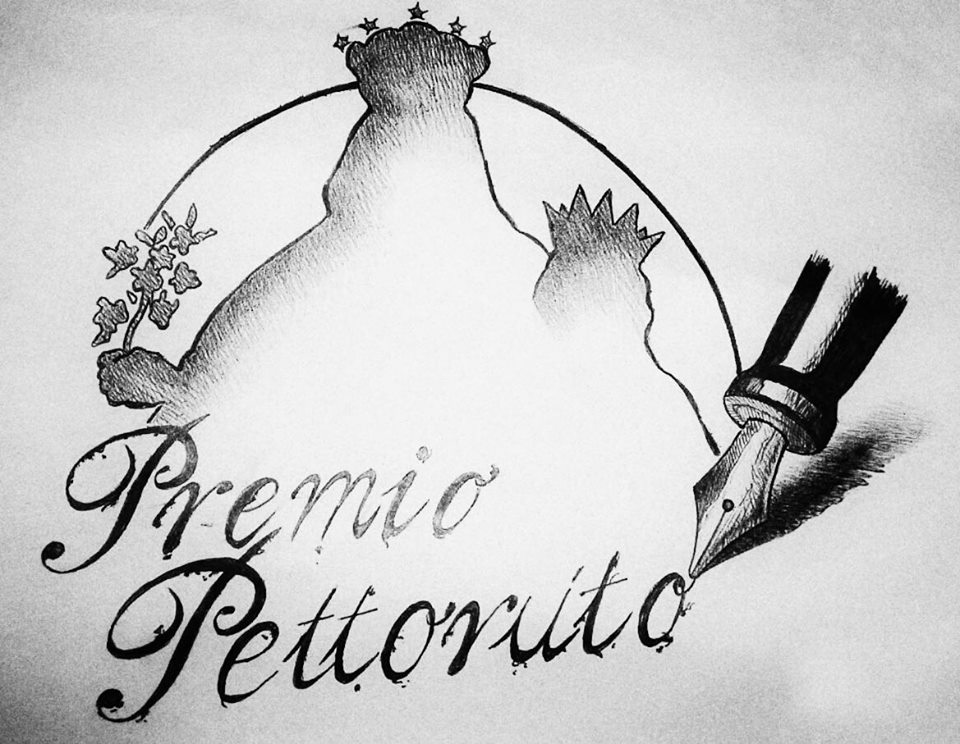 Il logo del Concorso è stato realizzato dal giovane artista Sansostese Carmelo Contarino. Ha studiato presso l’Accademia delle Belle Arti di Urbino, dal 2001 al 2005, prediligendo l’indirizzo della pittura e specializzandosi in arte figurativa (lavori su tela, ad olio, acrilico e tempera).CONCORSO LETTERARIO INTERNAZIONALE“Premio Pettoruto”PRIMA EDIZIONE – ANNO 2017Regolamento.Art. 1-  La Consulta dei Giovani del Comune di San Sosti, la Biblioteca Comunale e l’ideatrice del Concorso, Giovanna Daniele, con il patrocinio dell’Amministrazione del Comune di San Sosti (Cs), indicono la Prima Edizione del Concorso Letterario Internazionale “Premio Pettoruto” dedicato a Caterina Tufarelli Palumbo Pisani, Sansostese e Primo Sindaco Donna D’Italia.Art. 2-  La partecipazione al Concorso è gratuita e aperta a tutti, senza limiti di età. Art. 3- Gli autori dovranno presentare un’opera inedita nella forma della lettera con le caratteristiche di seguito specificate:il componimento dovrà essere dedicato al proprio “Paese”, inteso come luogo natìo, come Nazione, o come posto a cui è legato un particolare ricordo o avvenimento, evidenziandone, qualora si volesse, aspetti socio-culturali e tradizioni;l’opera dovrà essere redatta in italiano, o in lingua straniera ovvero in vernacolo con annessa obbligatoria traduzione negli ultimi due casi;la lunghezza della lettera non dovrà superare quella di un foglio formato A4, fronte e retro;dell’elaborato occorrerà presentare una copia scritta a mano, pena l’inammissibilità al concorso, e n. 6 copie dattiloscritte;l’opera non dovrà essere sottoscritta né recare in sé segni di riconoscimento;nel plico contenente le copie delle lettere, occorrerà allegare, in busta sigillata, la scheda di partecipazione opportunamente inserita nel bando e compilata in ogni sua parte.Art. 4- Gli elaborati dovranno essere spediti, preferibilmente a mezzo raccomandata con avviso di ricevimento, entro e non oltre il 31 marzo 2017, al seguente indirizzo: Concorso Letterario Internazionale Premio Pettoruto, c/o Biblioteca Comunale, via Vittorio Emanuele II, 87010 San Sosti (CS), ovvero consegnati a mano al Presidente della Consulta dei Giovani, Maria Pina Aragona, via Nazionale, San Sosti (Cs).Art. 5- Il concorso prevede due distinte categorie:Ragazzi: dai 6 ai 12 anni;Adulti: dai 13 anni in poi.Ed i seguenti premi.Per la categoria Ragazzi: 	Primo premio: Ebook reader;				Secondo premio: Set per la scrittura;				Terzo premio: Libri.Per la categoria Adulti:	Primo premio: € 150,00;				Secondo premio: € 100,00;				Terzo premio: € 50,00.È prevista, altresì, l’assegnazione ad entrambe le categorie di menzioni speciali per le opere in vernacolo e per la grafia, attesa la doppia finalità del concorso di incentivare la conoscenza del dialetto e di sostenere il “ritorno alla penna”.Art. 6-  Le opere saranno valutate insindacabilmente e rispettando il criterio dell’anonimato, da una Giuria altamente qualificata. La cerimonia di premiazione si svolgerà in San Sosti (CS), nel mese di aprile.Art. 7- Tutti gli elaborati pervenuti non saranno restituiti e resteranno a disposizione degli Organizzatori.Art. 8- La partecipazione al Concorso implica l’accettazione di tutte le norme del presente regolamento.San Sosti, lì 14.02.2017				Il Presidente della Consulta dei Giovani							Maria Pina Aragona							L’ideatrice del Concorso							Giovanna Daniele							Il Responsabile della Biblioteca							Francesco Boncompagni										Il Sindaco del Comune di San Sosti							Vincenzo De MarcoSCHEDA DI PARTECIPAZIONE
Il sottoscritto …………………………………………………………. Cf………………………………………………………………………………….., nato a ………………………………………………. prov………………., e residente a…………………………………………………………….., prov……………., in via ………………………………………………………………, n…………., contatto mobile ……………………………….., contatto fisso …………………………………….., indirizzo email ………………………………………………………………….Dichiaradi voler aderire al Concorso Letterario Internazionale: “Premio Pettoruto”.A tal fine invia l’opera dal titolo: …………………………………………………………………………………Dichiara, inoltre:
- di aver presentato un elaborato inedito;
- di esentare da ogni responsabilità l’Organizzazione del Premio in caso di plagio;
- di aver preso visione del bando di concorso e di accettarlo in tutti i suoi punti ivi compreso quello del giudizio inoppugnabile della Giuria; 
- di accettare la diffusione (senza fini di lucro) delle opere con ogni mezzo ritenuto idoneo dall’Organizzazione;
- di autorizzare gli Organizzatori al trattamento dei propri dati personali ai sensi del D. Lgs. 30 giugno 2003, n. 196. Luogo e data…………………………        Firma leggibile………………………………………Firma del genitore per partecipante minorenne                   ………………………………………….